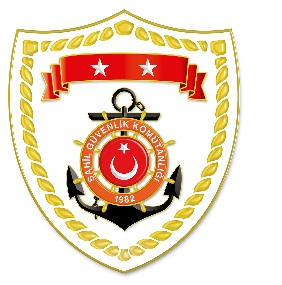 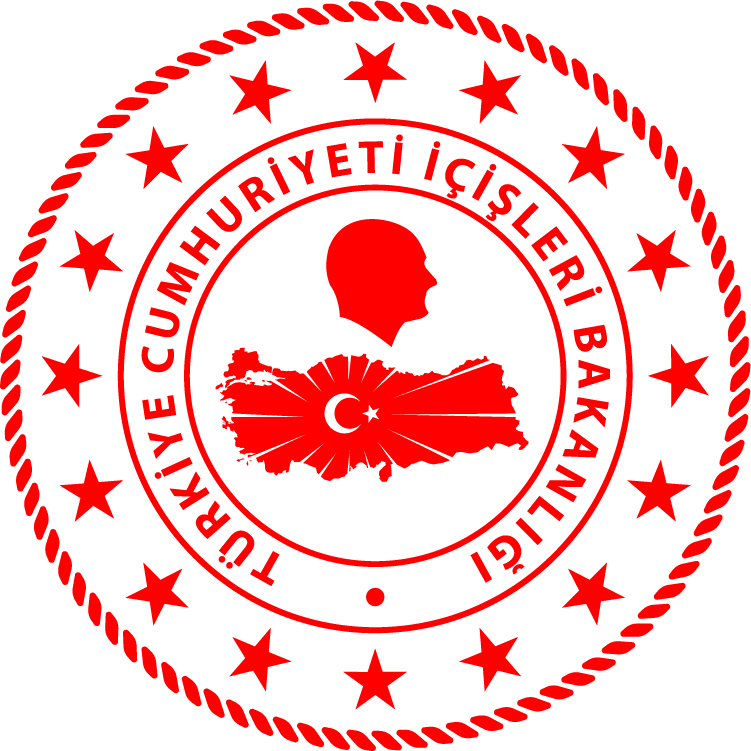 Ege BölgesiS.NoTARİHMEVKİ VE ZAMANKURTARILAN SAYISIKURTARILAN/YEDEKLENEN TEKNE SAYISIAÇIKLAMA107 Aralık 2019AYDIN/Didim 
17.0531Panayır Adası açıklarında makine arızası nedeniyle sürüklenen özel tekne, içerisindeki 3 şahıs ile birlikte yedeklenerek Didim Limanı’na intikal ettirilmiştir.208 Aralık 2019İZMİR/Aliağa 
19.5621Aliağa açıklarında ahşap balıkçı teknesinin su alması nedeniyle yardım talebinde bulunan 2 şahıs, tekne ile birlikte yedeklenerek Aliağa Limanı’na intikal ettirilmiştir.308 Aralık 2019İZMİR/Seferihisar
19.0021Sığacık Körfezi açıklarında makine arızası nedeniyle sürüklenen ahşap tekne, içerisindeki 2 şahıs ile birlikte yedeklenerek Sığacık Limanı’na intikal ettirilmiştir.408 Aralık 2019MUĞLA/Datça
21.4011Datça açıklarında ahşap tekne ile denize açılan ve geri dönmeyen bir şahsa ait tekne Kumluk Plajı açıklarında demirli halde tespit edilmiş ve içerisindeki şahıs ile birlikte yedeklenerek Datça Limanı’na intikal ettirilmiştir.